ÍNDICE DEL DOCUMENTO1. DENOMINACIÓN DEL TÍTULO	12. ÁMBITO Y RAMA DE CONOCIMIENTO	13. CENTRO	14. ENTIDAD COLABORADORA	15. PUESTO DE TRABAJO	16. ESTUDIANTE	17. MECANISMOS DE COORDINACIÓN, TUTORÍA Y SUPERVISIÓN	28. ITINERARIO FORMATIVO-LABORAL Y SISTEMAS DE EVALUACIÓN	38.1. Itinerario formativo	38.2. Descripción detallada de las asignaturas	38.3. Programación de actividades	58.4. Sistemas de evaluación	69. RECURSOS MATERIALES, INFRAESTRUCTURAS Y SERVICIOS DISPONIBLES	610. COMISIÓN MIXTA	710.1. Criterios de admisión	7DENOMINACIÓN DEL TÍTULOÁMBITO Y RAMA DE CONOCIMIENTO CENTRO ENTIDAD COLABORADORAPUESTO DE TRABAJOESTUDIANTEMECANISMOS DE COORDINACIÓN, TUTORÍA Y SUPERVISIÓNMecanismos de coordinación entre tutores: Reuniones inicial (para definir el Plan Formativo Individual) y final (para realizar la valoración del mismo y la evaluación de cada estudiante).Reuniones mensuales de seguimientoComunicación por correo electrónico y teléfono ante incidencias.Mecanismos de tutoría y supervisión: Reuniones semanales del tutor de la entidad con cada estudiante Reuniones bimensuales entre las dos personas que tutorizan y cada estudianteComunicación por correo electrónico ITINERARIO FORMATIVO-LABORAL Y SISTEMAS DE EVALUACIÓNItinerario formativoModelo seguido: Itinerario basado en asignaturas optativas + Practicas externas + Trabajo Fin de EstudiosDescripción detallada de las asignaturas Nota: Se debe añadir aquí la descripción de cada asignatura.Programación de actividades (Se incluye un ejemplo)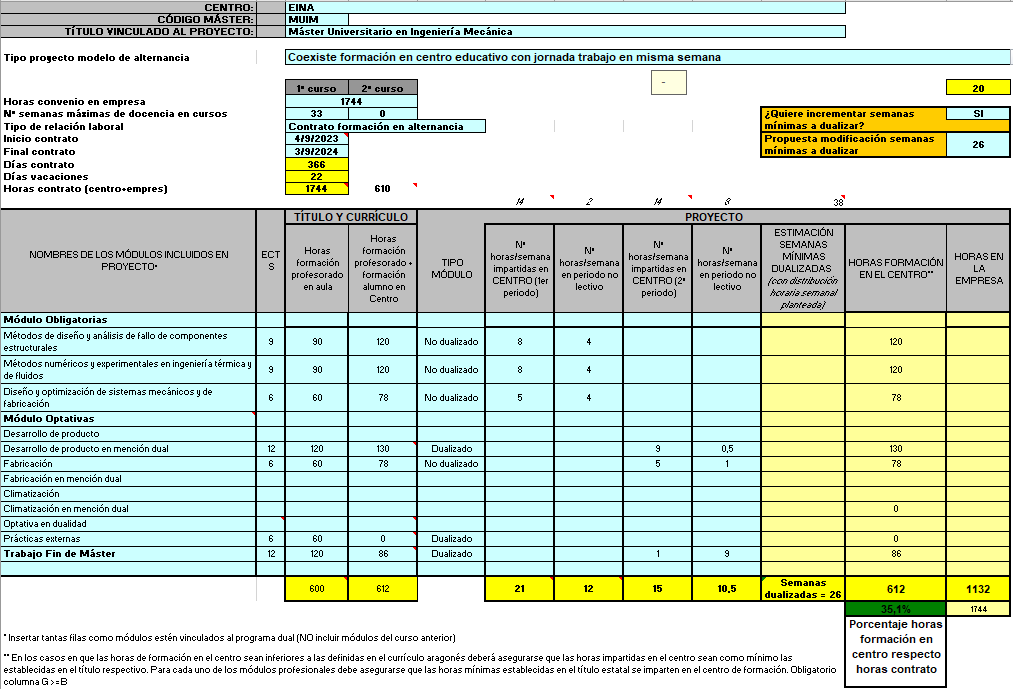 Nota: Ver hoja de cálculo para la programación semanal del horario en la empresa y la universidad y su adecuación a distintos periodos del curso académico.Sistemas de evaluaciónLos sistemas de evaluación en las asignaturas optativas son los mismos que en la vía ordinaria y los aplica el docente universitario responsable de la asignatura. Los trabajos de asignatura se desarrollan sobre casos técnicos de la empresa, y se valoran de acuerdo a una misma rúbrica para todos los estudiantes.  Están disponibles en las guías de las asignaturas.Las prácticas externas se valoran por parte del tutor académico teniendo en cuenta: la valoración del tutor en la entidad colaboradora, el grado de consecución de los objetivos del proyecto formativo de las prácticas y el contendido y calidad de la memoria y su exposición. Todo ello de acuerdo con las Directrices y procedimientos sobre prácticas académicas externas de la Universidad de Zaragoza recogidas en https://empleo.unizar.es/normativa.La evaluación del Trabajo Fin de Máster se realiza valorando una memoria, y su correspondiente documentación técnica, y su defensa en acto público ante un tribunal universitario compuesto por 3 docentes de ámbitos de conocimiento vinculados al título. Las características concretas de los TFM se desarrollan en un reglamento específico de la Universidad de Zaragoza. RECURSOS MATERIALES, INFRAESTRUCTURAS Y SERVICIOS DISPONIBLESCOMISIÓN MIXTACriterios de admisiónRequisitos para la preselección de candidatosEstudiantes ya titulados.Inglés, B2Criterios de valoraciónxxxxxÁmbito de conocimientoxxxxRama de conocimientoxxxxxCentroxxxxxNombre de la entidad xxxxPuesto de trabajo y departamento en el que se desarrolla el itinerario dualxxxxNombre, apellidos, DNI y NIPxxxxTutores del Proyecto Formativo en DualidadTutores del Proyecto Formativo en DualidadPor la entidad colaboradoraXXXXCorreo electrónicoPor la Universidad de ZaragozaXXXXCorreo electrónicoFunciones de los Tutores del Proyecto Formativo en DualidadFunciones de los Tutores del Proyecto Formativo en DualidadPor la entidad colaboradoraApoyar la interacción del estudiante con el departamento de recursos humanos.Comunicar al estudiante los responsables en la empresa para cada materia/asignatura dualizada y velar por una adecuada interacción con los mismos, gestionando las incidencias que puedan surgir. Trasladar a dichos responsables los aspectos docentes que comuniquen los profesores responsables de las asignaturas.Supervisar que el estudiante tiene acceso a recursos, información e infraestructuras para desarrollar las actividades y trabajos programados en cada asignatura para alcanzar los resultados de aprendizaje correspondientes. Facilitar la documentación de las actividades desarrolladas en la entidad colaboradora para que la Comisión Mixta emita un informe del grado de consecución del Plan Formativo Individual.Elaborar un informe sobre el desempeño del puesto de trabajoPor la Universidad de ZaragozaInformar de las gestiones académicas necesarias y apoyar la interacción del estudiante con los servicios administrativos.Apoyar al estudiante en el seguimiento de las actividades desarrolladas en el centro universitario: informar de horarios y aulas, gestionar incidencias docentes, asegurar de que dispone de un espacio adecuado en el horario de trabajo personal en el centro universitario.Ejercer de intermediario entre los docentes de las asignaturas y la entidad colaboradora, informando de los resultados de aprendizaje y sistemas de evaluación (rúbricas) de las asignaturas, así como los contenidos y la planificación de las actividades formativas en el centro universitario.Facilitar la valoración de los resultados académicos logrados en las materias dualizadas para que la Comisión Mixta emita un informe del grado de consecución del Plan Formativo Individual.Materias y asignaturas que integran el itinerario dualMateriaAsignaturasECTSPrácticas externas en mención dualPrácticas externas 26Trabajo Fin de Máster en mención dualTrabajo Fin de Máster12Desarrollo de producto en mención dualCad mecánico avanzado3Desarrollo de producto en mención dualDesarrollo en bienes de consumo3Desarrollo de producto en mención dualDiseño e innovación en bienes de consumo3Desarrollo de producto en mención dualTecnologías para unión de componentes3TotalTotal30Asignatura 1: Cad mecánico avanzadoAsignatura 1: Cad mecánico avanzadoTutor de empresaXXXXTutor de EINAXXXObjetivos e HitosObjetivos: Diseño de subconjuntos y componentes de placas de inducciónDesarrollo de planos y especificaciones técnicas.Hitos: Entrega de planos y documento de especificaciones técnicas Resultados de AprendizajeHA_02: Proyectar, calcular y diseñar componentes mecánicos y elementos estructurales utilizando software comercial o ad hoc para realizar simulaciones de sistemas mecánicos complejos.CP_07: Recabar, analizar e interpretar información sobre el estado del arte y legislación aplicable, así como proponer investigaciones propias para diseñar, desarrollar y mejorar instalaciones, componentes y sistemas mecánicos y de fabricación, seleccionando las técnicas numéricas y experimentales más adecuadas.CP_08: Asumir retos encaminados al desarrollo de tareas profesionales avanzadas del ingeniero mecánico.Actividades formativasPrácticas externas. Realización de trabajos propios del ingeniero mecánico en un entorno laboral.Prácticas informatizadas. Se incluyen las realizadas en cualquier aula donde el trabajo se realiza mediante equipamiento informático y software específico, en la que los alumnos realizan trabajo práctico que ha sido planificado previamente junto con sus tutores. Aporta principalmente al aprendizaje de habilidades.Prácticas de laboratorio. Se incluyen las realizadas en dependencias propias provistas de equipamiento específico, en la que los alumnos realizan trabajo práctico utilizando dicho equipamiento, que ha sido planificado previamente junto con sus tutores. Aporta principalmente al aprendizaje de habilidades y competencias.Estudio. Incluye la lectura de documentación técnica y artículos de investigación, repaso de contenidos y práctica de resolución de problemas entre otros. Aporta principalmente al aprendizaje de contenidos.Horas desarrolladas en la entidadXX horasSistema de evaluaciónTrabajo de modelado de piezas y conjuntos mecánicos (60%).Trabajo de ingeniería inversa y diseño concurrente (20%).Trabajo de modelado de útiles de conformado y de CAM 3D (20%).Prácticas externasPrácticas externasTutor de empresaXXXXTutor de EINAXXXObjetivos e HitosObjetivos: Apoyo en las actividades habituales de un técnico de desarrollo en el área de placas de cocción por inducción:Diseñar, desarrollar y documentar piezas y sistemas mecánicos.Coordinación con proveedores o departamentos internos para la definición de nuevas piezas o procesos.Seguimiento y control de prototipos, pre-series y ensayos que permitan validar físicamente y/o refinar los diseños.Seguimiento y control de la puesta a punto de útiles, troqueles, moldes y máquinas hasta conseguir la aceptación del sistema/pieza.Integración en la actividad diaria de dos grupos de trabajo: desarrollo de chasis e inductores.Hitos: Documentación de piezas actuales y nuevos diseños.Memoria ExposiciónResultados de AprendizajeCP_02: Trabajo en equipo. Colaborar activamente con un grupo de personas para lograr una meta común sumando los diferentes talentos.CP_08: Asumir retos encaminados al desarrollo de tareas profesionales avanzadas del ingeniero mecánico.Actividades formativasPrácticas externas. Realización de trabajos propios del ingeniero mecánico en un entorno laboral.Horas desarrolladas en la entidad150 horasSistema de evaluaciónLas prácticas externas se valoran por parte del tutor académico teniendo en cuenta: la valoración del tutor en la entidad colaboradora, el grado de consecución de los objetivos del proyecto formativo de las prácticas y el contendido y calidad de la memoria y su exposición. Todo ello de acuerdo con las Directrices y procedimientos sobre prácticas académicas externas de la Universidad de Zaragoza recogidas en https://empleo.unizar.es/normativa.Trabajo Fin de MásterTrabajo Fin de MásterTemáticaEstudio para la reducción de espesor de un caso de soporte de electrónica de inducción realizado por moldeo por inyección de plástico. Diseño parametrizado del componente y evaluación de escenarios atendiendo a requisitos mecánicos, normativos y de sostenibilidad.DirectorXXXXXPonente (si es necesario)XXXXXXResultados de AprendizajeCO_08: Reconocer y valorar técnicas y metodologías experimentales y de simulación específicas para el desarrollo de productos e instalaciones y la planificación de la fabricación.HA_07: Aplicar con éxito las técnicas y metodologías experimentales, de simulación y optimización para el desarrollo de productos e instalaciones y la planificación de su fabricación.CP_07: Recabar, analizar e interpretar información sobre el estado del arte y legislación aplicable, así como proponer investigaciones propias para diseñar, desarrollar y mejorar instalaciones, componentes y sistemas mecánicos y de fabricación, seleccionando las técnicas numéricas y experimentales más adecuadas.CP_08: Asumir retos encaminados al desarrollo de tareas profesionales avanzadas del ingeniero mecánico.CP_09: Elaborar, presentar y defender un ejercicio original (Trabajo Fin de Máster) realizado individualmente, ante un tribunal universitario y en acto público, como demostración y síntesis de las competencias que corresponden a los objetivos del Máster.Horas desarrolladas en la entidad300 horasSistema de evaluaciónLa evaluación del Trabajo Fin de Máster, ya sea por la vía ordinaria o en mención Dual, se realiza valorando una memoria del mismo y su defensa en acto público ante un tribunal universitario compuesto por 3 docentes de ámbitos de conocimiento vinculados al título. Las características concretas de los TFM se desarrollan en un reglamento específico de la Universidad de Zaragoza.Recursos y actividades en la empresa para las asignaturas dualizadasRecursos y actividades en la empresa para las asignaturas dualizadasAsignaturaCad mecánico avanzadoRecursos disponiblesOrdenador personal con licencia de NX; Acceso a librerías de componentes; Asesoramiento en el funcionamiento del programa y en los criterios de diseño de componentes; Acceso a formación corporativa en diseño 3D.AsignaturaDesarrollo en bienes de consumoRecursos disponiblesOrdenador para realización de análisis FEM con licencia de Ansys; soporte para formación en la disciplina y funcionamiento de los programas.AsignaturaDiseño e innovación en bienes de consumoRecursos disponiblesHerramientas para el desarrollo de actividades de experiencia de usuario, gestión de requisitos de usuario final y resto de actores intervinientes durante el ciclo de vida completo del producto.AsignaturaTecnologías para unión de componentesRecursos disponiblesAcceso a soluciones implementadas relativas a uniones mecánicas de tipo adhesivo, atornillado, clinchado-toxeado, engarzado y bimateria (sobre inyección). Disponibilidad de dispositivos varios para realización de ensayos.MiembroFunciónEntidadCargo/Dpto en entidadXXXXPresidenciaXXXXXXXXXXXXVocalXXXXXXXXXXXXVocalXXXXXXXXXXXXSecretariaXXXXXXXX1.- FORMACION ACADÉMICA1.- FORMACION ACADÉMICA40 puntos1.1.Expediente académico del grado Hasta 10 puntos1.2.Otros títulos universitarios Hasta 15 puntos1.3.Nivel de inglés certificadoHasta 10 puntos1.4.Otros méritos académicosHasta 5 puntos2.- EXPERIENCIA LABORAL - CV2.- EXPERIENCIA LABORAL - CV60 puntos2.1.Experiencia relacionada directamente con la plaza Hasta 20 puntos2.2.Manejo aplicaciones CAD/CAM/CAE Hasta 10 puntos2.3.Competencias transversalesHasta 20 puntos2.4.Valoración de la entrevistaHasta 10 puntos